ZAJĘCIA LOGOPEDYCZNE – kl. 0,1,2Jolanta Pawełoszek17.04.2020 r.   

Drodzy rodzice i uczniowie! Przeczytajcie i wykonajcie razem z dziećmi!Zestaw ćwiczeń artykulacyjnych do codziennego powtarzania: -wypychanie czubkiem języka policzków przy otwartych ustach, 
-przesuwanie czubka języka po wewnętrznej i zewnętrznej stronie górnych zębów przy otwartych ustach, 
-dotykanie czubkiem języka kolejno górnych zębów przy otwartych ustach, 
-opieranie czubka języka o podniebienie przy otwartych ustach, 
-przesuwanie czubkiem języka po podniebieniu od górnych zębów w stronę gardła przy otwartych ustach, 
-przysysanie języka do podniebienia i odrywanie go, 
-wolne odbijanie czubka języka o górne zęby przy otwartych ustach, 
-odbijanie czubka języka o podniebienie bez poruszania dolną szczęką przy otwartych ustach-naśladowanie jazdy konia.Utrwalanie umiejętności czytania:Ćwiczenie 1. Zabawa z wierszykiem.Proszę przeczytać dziecku wierszyk. Dziecko powinno słysząc sylabę  - sa klasnąć w dłonie. Potem czytamy wierszyk razem z dzieckiem, które powinno sylabę wypowiedzieć głośniej.Sylabowa piosenkaRaz sylaba się wybrała na spacerek:Sa – samochódSa – SabinaSa – sałataSa – sylaba ta!Sa – sylaba ta!Uśmiechnięta minę ma.Ćwiczenie 2. Przeczytaj uważnie tekst i pokoloruj rysunek. Proszę, przeczytać dziecku zamieszczony poniżej tekst. Następnie poprosić dziecko, by przeczytało samodzielnie. Powtarzać, do momentu, gdy nie popełni żadnego błędu. Na zakończenie pokoloruje obrazek.Nareszcie przyszła wiosna. Często świeci słońce, ale czasami pada deszcz. Z ciemnej chmury leją się niebieskie krople deszczu. Marysia wyszła na spacer. Wzięła ze sobą parasol w czerwone, niebieskie, żółte, zielone i pomarańczowe pasy. Drewnianą rączkę trzymała w swojej lewej ręce. Kaczuszka, która stała obok kałuży, zauważyła, że Marysi bluzeczka jest tego samego koloru co ona. Wieczorem dziewczynka będzie musiała wysuszyć swoje zielone buciki. Pomarańczowe łapki kaczuszki wyschną same.Rysunek do kolorowania: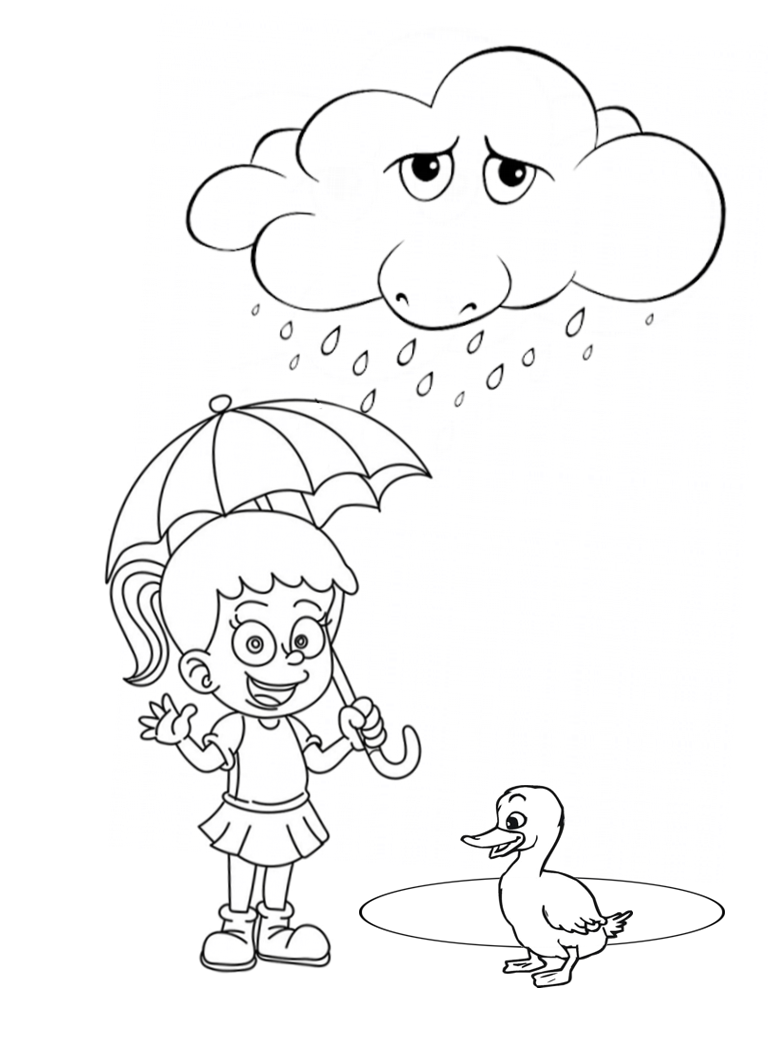 